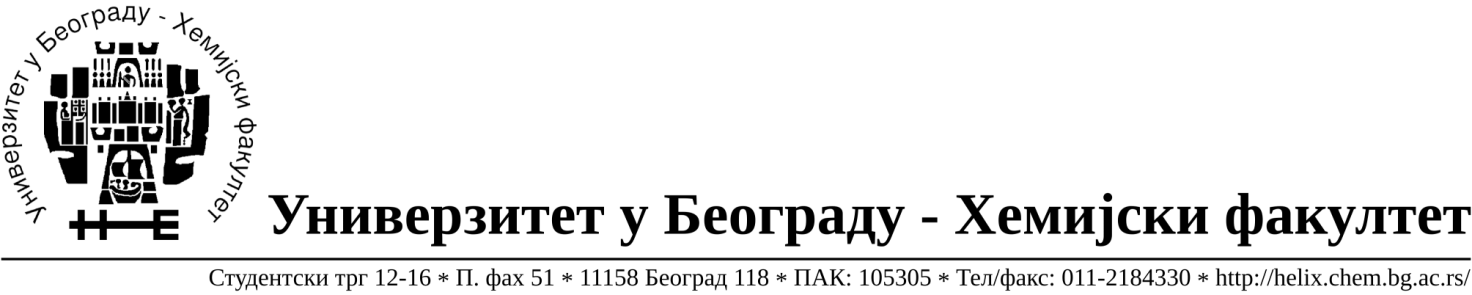 Број: 785/2Датум: 28.07.2016.ОБАВЕШТЕЊЕ О ОБУСТАВИ ПОСТУПКА ЈАВНЕ НАБАВКЕ                                          (поступак је обустављен за  Партију 2 )1. НАЗИВ НАРУЧИОЦА:Универзитет у Београду –Хемијски факултет2 АДРЕСА НАРУЧИОЦА:Студентски трг 12-16, Београд3. ИНТЕРНЕТ СТРАНИЦА НАРУЧИОЦАwww.chem.bg.ac.rs4. ВРСТА НАРУЧИОЦА 	Просвета5.  ВРСТА ПОСТУПКА ЈАВНЕ НАБАВКЕ  	Поступак јавне набавке мале вредности6.  ВРСТА ПРЕДМЕТА Добра7. ПРЕДМЕТ ЈАВНЕ НАБАВКЕПредмет јавне набавке је добро ‐ рачунарска опрема, ЈН 15-16Ознака из општег речника набавке:  30230000 рачунарска опрема8.  ПРОЦЕЊЕНА ВРЕДНОСТ ЈАВНЕ НАБАВКЕПроцењена вредност односи се на партију број 2 и она износи 300.000, 00 РСД без ПДВ-а	9. БРОЈ ПРИМЉЕНИХ ПОНУДА И ПОДАЦИ О ПОНУЂАЧИМА	Број примљених понуда за Партију бр.2 – 2 понуде.Подаци о понуђачима су како следи:10. РАЗЛОГ ЗА ОБУСТАВУ ПОСТУПКА( Партија број 2)Обуставља се поступак за партију број 2 јер нису испуњени услови за доделу уговора (члан 109. став 1. Закона о јавним набавкама)-Од приспелих понуда ниједна није била одговарајућа11. КАДА ЋЕ ПОСТУПАК БИТИ ПОНОВО СПРОВЕДЕНЗа наведене партије поступак јавне набавке ће се поновити до краја 2016. године12. ОСТАЛЕ ИНФОРМАЦИЈЕ:БрНазив  понуђача Адреса и лице одговорно за заступањеПИБМатични бр. 2Pan Computers d.o.o.Пушкинова 11, 21000 Нови Сад, Драгутин Савић100727513086911854Royal commerce d.o.o.Донска 5/1Г11050 Београд, Ненад Панић10035295707557442